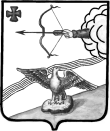                             АДМИНИСТРАЦИЯ  ОРЛОВСКОГО  РАЙОНА   КИРОВСКОЙ  ОБЛАСТИПОСТАНОВЛЕНИЕ09.02.2021                                                                      № 80-пг. Орлов О внесении изменений в постановление № 5-П от 13.01.2021 года                          В  целях  реализации  положений  статьи 157.1 Жилищного  кодекса  Российской  Федерации  об  ограничении  повышения  платы  граждан  за  коммунальные  услуги  для  муниципальных   образований  Кировской  области   Указом   Губернатора  Кировской  области  от  05.12.2018  №156   «Об  утверждении  предельных  (максимальных)  индексов  изменения   размера   вносимой  гражданами  платы  за  коммунальные  услуги  в  муниципальных  образованиях  Кировской  области  на  период  с  01 января  2019 года  по  31 декабря  2023 года», администрация Орловского района   ПОСТАНОВЛЯЕТ:           1. Внести изменения в постановление администрации Орловского района от 13.01.2021 № 5-П «Об установлении стандартов уровня платежа населения на 2021 год на услуги водоснабжения и водоотведения для организаций коммунального комплекса на территории Орловского сельского поселения», утвердив стандарты уровня платежа населения на 2021 год на услуги водоснабжения и водоотведения для организаций коммунального комплекса на территории Орловского сельского поселения в новой редакции согласно приложению.           2. Опубликовать постановление  в  Информационном  бюллетене  органов  местного  самоуправления  муниципального  образования  Орловскиймуниципальный район.    3.  Постановление  вступает  в  силу  с момента  опубликования.  Глава администрацииОрловского района          С.С. ЦелищевПриложениеУТВЕРЖДЕНО  постановлением администрации  Орловского района Кировской областиот 09.02.2021  № 80-пСтандартыуровня  платежа  населения  на  2021 год  на  услуги  водоснабжения  и  водоотведения  для  организаций  коммунального  комплекса      на  территории  Орловского  сельского  поселенияВидкоммунальнойуслугиВидблагоустройства  домовс     01.01.2021по    30.06.2021с     01.01.2021по    30.06.2021с      01.07.2021по     31.12.2021с      01.07.2021по     31.12.2021ВидкоммунальнойуслугиВидблагоустройства  домовСтандартуровня  платежаграждан( %)Тарифдлянаселения(рублей)Стандартуровня  платежаграждан( %)Тарифдлянаселения(рублей)Холодное    водоснабжениеХолодное    водоснабжениеМУП«Родник»   с.Тохтино   с.Веретея   д.Озерки   д.СкозырятаМногоквартирные и жилые дома с холодным водоснабжением, с местной канализацией, оборудованные водонагревателями, раковинами, мойками кухонными, унитазами, ваннами 1650-1700мм, душем.27,531710,7127,914011,16Многоквартирные и жилые дома с холодным водоснабжением, с местной канализацией (в том числе выгребные ямы), оборудованные водонагревателями, раковинами, мойками кухонными.27,531710,7127,914011,16Многоквартирные и жилые дома с холодным водоснабжением от водоразборных колонок.27,531710,7127,914011,16МУП "Родник" дер.Чупины, дер.Солоницыны Многоквартирные и жилые дома с холодным водоснабжением без водоотведения, оборудованные раковинами13,449517,5013,736718,23Многоквартирные  и жилые дома  с холодным водоснабжением от водоразборных колонок13,449517,5013,736718,23          с  ИПУ13,449517,5013,736718,23МУП "Родник" дер. Поляки     Многоквартирные  и жилые дома с холодным водоснабжением с местной канализацией (в том числе выгребные ямы), оборудованные водонагревателями или без них, раковинами, унитазами, ваннами без душа12,681216,5012,953117,19Многоквартирные  и жилые дома с холодным водоснабжением без водоотведения, оборудованные раковинами14,172618,4414,475219,21Многоквартирные  и жилые дома с холодным водоснабжением от водоразборных колонок9,797912,7510,006813,28          с  ИПУ14,172618,4414,475219,21МУП "Родник" дер. Русаново     Многоквартирные  и жилые дома с холодным водоснабжением с местной канализацией (в том числе выгребные ямы), оборудованные водонагревателями или без них, раковинами, унитазами, ванными без душа15,049319,5815,371920,40Многоквартирные  и жилые дома с холодным водоснабжением с местной канализацией (в том числе выгребные ямы), оборудованные водонагревателями или без них, раковинами, мойками кухонными15,456120,1115,786320,95Многоквартирные  и жилые дома с холодным водоснабжением без водоотведения, оборудованные раковинами15,456120,1115,786320,95        с  ИПУ15,456120,1115,786320,95МУП "Родник"Многоквартирные и жилые дома с холодным водоснабжением, с централизованным водоотведением , оборудованные водонагревателями  или  без  них, раковинами, мойками  кухонными, унитазами , ваннами  без душа77,0093100,2078,6678104,40Многоквартирные и жилые дома с холодным водоснабжением, с местной канализацией  (в  том  числе  выгребные  ямы), оборудованные водонагревателями  или  без  них, раковинами, мойками кухонными, унитазами, ваннами без душа77,0093100,2078,6678104,40Многоквартирные и жилые дома с холодным водоснабжением, с местной канализацией  (в  том  числе  выгребные  ямы), оборудованные водонагревателями, раковинами, мойками кухонными, унитазами, душем77,0093100,2078,6678104,40Многоквартирные и жилые дома с холодным водоснабжением, с местной канализацией  (в  том  числе  выгребные  ямы), оборудованные водонагревателями  или  без  них, раковинами, мойками кухонными, унитазами77,0093100,2078,6678104,40Многоквартирные и жилые дома с холодным водоснабжением, с местной канализацией  (в  том  числе  выгребные  ямы), оборудованные водонагревателями  или  без  них, раковинами, мойками кухонными77,0093100,2078,6678104,40Многоквартирные и жилые дома с холодным водоснабжением, с местной канализацией  (в  том  числе  выгребные  ямы), оборудованные водонагревателями  или  без  них, раковинами, унитазами77,0093100,2078,6678104,40Многоквартирные и жилые дома с холодным водоснабжением без водоотведения, оборудованные раковинами77,0093100,2078,6678104,40Многоквартирные и жилые дома с холодным водоснабжением от водоразборных колонок77,0093100,2078,6678104,40            с   ИПУ77,0093100,2078,6678104,40МУП "Родник" дер.Лугиновка,  дер.Белянка Многоквартирные и жилые дома с холодным водоснабжением, с местной канализацией  (в  том  числе  выгребные  ямы), оборудованные водонагревателями  или  без  них, раковинами, унитазами87,252978,9559,582882,26Многоквартирные и жилые дома с холодным водоснабжением без водоотведения, оборудованные раковинами87,252978,9559,582882,26          с  ИПУ87,252978,9559,582882,26МУП "Родник" дер.Высоково  Многоквартирные и жилые дома с холодным водоснабжением, с местной канализацией (в том числе выгребные ямы), оборудованные водонагревателями, раковинами, мойками кухонными11,450311,9511,527812,45Многоквартирные и жилые дома с холодным водоснабжением без водоотведения, оборудованные раковинами12,058812,5812,138913,11Многоквартирные  и жилые дома  с холодным водоснабжением от водоразборных колонок8,33988,708,38899,06          с  ИПУ12,058812,5812,138913,11МУП "Родник" дер.Мамаевщина  Многоквартирные и жилые дома с холодным водоснабжением без водоотведения, оборудованные раковинами100,0104,35100,0108,0Многоквартирные  и жилые дома  с холодным водоснабжением от водоразборных колонок100,0104,35100,0108,0          с  ИПУ100,0104,35100,0108,0ВодоотведениеВодоотведениеМУП "Родник"село  КолковоМногоквартирные и жилые дома  с холодным, с централизованным водоотведением, оборудованные раковинами, мойками кухонными, унитазами, ваннами 1650-, с душем31,334445,1631,803447,05           с   ИПУ31,334445,1631,803447,0545,1531,735846,95ВидкоммунальнойуслугиВидблагоустройства  домовс     01.01.2021по    30.06.2021с     01.01.2021по    30.06.2021с      01.07.2021по     31.12.2021с      01.07.2021по     31.12.2021ВидкоммунальнойуслугиВидблагоустройства  домовСтандартуровня  платежаграждан( %)Тарифдлянаселения(рублей)Стандартуровня  платежаграждан( %)Тарифдлянаселения(рублей)Холодное    водоснабжениеХолодное    водоснабжениеООО «Орловский  водоканал»Многоквартирные и жилые дома с холодным водоснабжением, с местной канализацией, оборудованные водонагревателями, раковинами, мойками кухонными, унитазами, ваннами 1650-1700 мм, душем39,268729,6440,911530,88Многоквартирные и жилые дома с холодным водоснабжением, с местной канализацией, оборудованные водонагревателями, раковинами, мойками кухонными, унитазами61,371746,3263,937548,26Многоквартирные и жилые дома с холодным водоснабжением, с местной канализацией, оборудованные водонагревателями, раковинами, мойками кухонными61,371746,3263,937548,26Многоквартирные и жилые дома с холодным водоснабжением без водоотведения оборудованные раковинами, мойками  кухонными61,371746,3263,937548,26Многоквартирные и жилые дома с холодным водоснабжением от водоразборных колонок48,860536,8850,900938,42с   ИПУ61,371746,3263,937548,26ВодоотведениеВодоотведениеООО "Орловский  водоканал"Дома с ОПУ и полностью ИПУ39,246157,5540,397459,97ВидкоммунальнойуслугиВидблагоустройства  домовс     01.01.2021по    30.06.2021с     01.01.2021по    30.06.2021с      01.07.2021по     31.12.2021с      01.07.2021по     31.12.2021ВидкоммунальнойуслугиВидблагоустройства  домовСтандартуровня  платежаграждан( %)Тарифдлянаселения(рублей)Стандартуровня  платежаграждан( %)Тарифдлянаселения(рублей)Холодное    водоснабжениеХолодное    водоснабжениеМУП ЖКХ«Орловское»дер.старые Цепели,дер.ЕпиховщинаМногоквартирные и жилые дома с холодным водоснабжением, с местной канализацией (в том числе выгребные ямы), оборудованные водонагревателями, раковинами, мойками  кухонными33,011940,9833,699042,70с   ИПУ35,522144,1036,263945,95МУП ЖКХ "Орловское"дер. КузнецыМногоквартирные и жилые дома с холодным водоснабжением, с централизованным водоотведением, оборудованные водонагревателями, раковинами, мойками кухонными, унитазами, ваннами 1650-1750 мм, душем34,975712,0134,837112,51Многоквартирные и жилые дома с холодным водоснабжением, с централизованным водоотведением,не оборудованные водонагревателями, раковинами, мойками кухонными, унитазами, ваннами 1650-1750 мм, душем25,17848,6425,06279,00Многоквартирные и жилые дома с холодным водоснабжением, с местной канализацией (в том числе  выгребные  ямы) оборудованные  водонагревателями  или  без  них,  раковинами, мойками кухонными, унитазами, ваннами  без душа28,77539,8828,655010,29Многоквартирные и жилые дома с холодным водоснабжением, с местной канализацией (в том числе выгребные ямы), оборудованные водонагревателями, раковинами, мойками кухонными31,961110,9731,829611,43         с   ИПУ40,833514,0240,657214,60ВодоотведениеВодоотведениеМУП ЖКХ«Орловское»дер. новые ЦепелиМногоквартирные и жилые дома  с холодным  водоснабжением, с централизованным водоотведением, оборудованные раковинами, мойками кухонными, унитазами, ваннами 1650-1700 мм, с душем32,33065,0932,79605,29с  ИПУ32,33065,0932,79605,29МУПЖКХ "Орловское"дер.КузнецыМногоквартирные и жилые дома  с холодным  водоснабжением с централизованным водоотведением, оборудованные водонагревателями, раковинами, мойками  кухонными, унитазами, ваннами  1650-1750 мм, душем34,902314,3236,108414,92Многоквартирные и жилые дома  с холодным водоснабжением  с централизованным водоотведением, оборудованные раковинами, мойками кухонными, унитазами, ваннами 1650-1760 мм, душем24,414410,0225,266210,44             с  ИПУ38,932815,9840,271116,64